					ПРОЕКТ		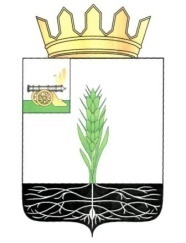 АДМИНИСТРАЦИЯ МУНИЦИПАЛЬНОГО ОБРАЗОВАНИЯ 
«ПОЧИНКОВСКИЙ  РАЙОН» СМОЛЕНСКОЙ ОБЛАСТИП О С Т А Н О В Л Е Н И Е О внесении изменений в постановление Администрации муниципального образования «Починковский район» Смоленской области от 30.10.2008 № 103  Администрация муниципального образования «Починковский район» Смоленской области  п о с т а н о в л я е т :1. Внести в приложения № 1-8 к   постановлению Администрации муниципального образования «Починковский район» Смоленской области от 30.10.2008 №103 «Об установлении размеров минимальных окладов (должностных окладов) по профессиональным квалификационным группам профессий рабочих и должностей служащих муниципальных учреждений» (в редакции постановлений Администрации муниципального образования «Починковский район» Смоленской области от 27.01.2015 № 6, от 14.04.2015 № 51, от 28.12.2017 № 226-адм, от 18.01.2018 № 5-адм, от 09.07. 2018 № 90-адм, от 04.03.2019 № 21-адм) изменения, изложив их в новой редакции (прилагаются).2. Настоящее постановление вступает в силу с 1 октября 2019 года.Глава муниципального образования«Починковский район»Смоленской области							                  А.В. ГолубПриложение № 1к постановлению Администрации муниципального образования «Починковский район» Смоленской области от 30.10.2008  № 103 (в редакции постановлений Администрации муниципального образования «Починковский район» Смоленской области от 27.01.2015 № 6, от 14.04.2015 № 51, от 28.12.2017 № 226-адм, от 18.01.2018 № 5-адм, от 09.07. 2018 № 90-адм, от 04.03.2019 № 21-адм)МИНИМАЛЬНЫЕ ОКЛАДЫ (ДОЛЖНОСТНЫЕ ОКЛАДЫ)по профессиональным квалификационным группам общеотраслевых должностей руководителей, специалистов и служащихПриложение № 2к постановлению Администрации муниципального образования «Починковский район» Смоленской области от 30.10.2008  № 103 (в редакции постановлений Администрации муниципального образования «Починковский район» Смоленской области от 27.01.2015 № 6, от 14.04.2015 № 51, от 28.12.2017 № 226-адм, от 18.01.2018 № 5-адм, от 09.07. 2018 № 90-адм, от 04.03.2019 № 21-адм)МИНИМАЛЬНЫЕ ОКЛАДЫпо профессиональным квалификационным группам общеотраслевых профессий рабочихПриложение № 3к постановлению Администрации муниципального образования «Починковский район» Смоленской области от 30.10.2008  № 103 (в редакции постановлений Администрации муниципального образования «Починковский район» Смоленской области от 27.01.2015 № 6, от 14.04.2015 № 51, от 28.12.2017 № 226-адм, от 18.01.2018 № 5-адм, от 09.07. 2018 № 90-адм, от 04.03.2019 № 21-адм)МИНИМАЛЬНЫЕ ОКЛАДЫ (ДОЛЖНОСТНЫЕ ОКЛАДЫ)по профессиональным квалификационным группам должностей медицинских и фармацевтических работниковПриложение № 4к постановлению Администрации муниципального образования «Починковский район» Смоленской области от 30.10.2008  № 103 (в редакции постановлений Администрации муниципального образования «Починковский район» Смоленской области от 27.01.2015 № 6, от 14.04.2015 № 51, от 28.12.2017 № 226-адм, от 18.01.2018 № 5-адм, от 09.07. 2018 № 90-адм, от 04.03.2019 № 21-адм)МИНИМАЛЬНЫЕ ОКЛАДЫ (ДОЛЖНОСТНЫЕ ОКЛАДЫ) по профессиональным квалификационным группам общеотраслевых должностей руководителей, специалистов и служащих в учреждениях культуры, искусства и кинематографииПриложение № 5к постановлению Администрации муниципального образования «Починковский район» Смоленской области от 30.10.2008  № 103 (в редакции постановлений Администрации муниципального образования «Починковский район» Смоленской области от 27.01.2015 № 6, от 14.04.2015 № 51, от 28.12.2017 № 226-адм, от 18.01.2018 № 5-адм, от 09.07. 2018 № 90-адм, от 04.03.2019 № 21-адм)МИНИМАЛЬНЫЕ ОКЛАДЫ (ДОЛЖНОСТНЫЕ ОКЛАДЫ)по профессиональным квалификационным группамдолжностей работников культуры, искусства и кинематографииПриложение № 6к постановлению Администрации муниципального образования «Починковский район» Смоленской области от 30.10.2008  № 103 (в редакции постановлений Администрации муниципального образования «Починковский район» Смоленской области от 27.01.2015 № 6, от 14.04.2015 № 51, от 28.12.2017 № 226-адм, от 18.01.2018 № 5-адм, от 09.07. 2018 № 90-адм, от 04.03.2019 № 21-адм)МИНИМАЛЬНЫЕ ОКЛАДЫпо профессиональным квалификационным группам профессий рабочих культуры, искусства и кинематографииПриложение № 7к постановлению Администрации муниципального образования «Починковский район» Смоленской области от 30.10.2008  № 103 (в редакции постановлений Администрации муниципального образования «Починковский район» Смоленской области от 27.01.2015 № 6, от 14.04.2015 № 51, от 28.12.2017 № 226-адм, от 18.01.2018 № 5-адм, от 09.07. 2018 № 90-адм, от 04.03.2019 № 21-адм)МИНИМАЛЬНЫЕ ОКЛАДЫ (ДОЛЖНОСТНЫЕ ОКЛАДЫ)по профессиональным квалификационным группам должностей работников образованияПриложение № 8к постановлению Администрации муниципального образования «Починковский район» Смоленской области от 30.10.2008  № 103 (в редакции постановлений Администрации муниципального образования «Починковский район» Смоленской области от 27.01.2015 № 6, от 14.04.2015 № 51, от 28.12.2017 № 226-адм, от 18.01.2018 № 5-адм, от 09.07. 2018 № 90-адм, от 04.03.2019 № 21-адм)МИНИМАЛЬНЫЕ ОКЛАДЫ (ДОЛЖНОСТНЫЕ ОКЛАДЫ)по профессиональным квалификационным группам должностей работников физической культуры и спортаот№№ п/пНаименование профессиональной квалификационной группыКвалификационный уровеньРазмерминимального оклада (должностного оклада)(рублей)1.Общеотраслевые должности служащих первого уровня1 квалификационный уровень3 3241.Общеотраслевые должности служащих первого уровня2 квалификационный уровень3 4672.Общеотраслевые должности служащих второго уровня1 квалификационный уровень3 9022.Общеотраслевые должности служащих второго уровня2 квалификационный уровень4 6082.Общеотраслевые должности служащих второго уровня3 квалификационный уровень4 9112.Общеотраслевые должности служащих второго уровня4 квалификационный уровень5 2002.Общеотраслевые должности служащих второго уровня5 квалификационный уровень5 2713.Общеотраслевые должности служащих третьего  уровня1 квалификационный уровень5 4893.Общеотраслевые должности служащих третьего  уровня2 квалификационный уровень5 5623.Общеотраслевые должности служащих третьего  уровня3 квалификационный уровень5 6343.Общеотраслевые должности служащих третьего  уровня4 квалификационный уровень5 7783.Общеотраслевые должности служащих третьего  уровня5 квалификационный уровень6 2134.Общеотраслевые должности служащих четвертого уровня1 квалификационный уровень5 6344.Общеотраслевые должности служащих четвертого уровня2 квалификационный уровень6 5744.Общеотраслевые должности служащих четвертого уровня3 квалификационный уровень	7 079№ п/пНаименование профессиональной квалификационной группыКвалификационный уровеньРазмер минимального оклада (рублей)1.Общеотраслевые профессии рабочих первого уровня1 квалификационный уровень3 3241.Общеотраслевые профессии рабочих первого уровня2 квалификационный уровень3 4672.Общеотраслевые профессии рабочих второго уровня1 квалификационный уровень3 8722.Общеотраслевые профессии рабочих второго уровня2 квалификационный уровень4 0462.Общеотраслевые профессии рабочих второго уровня3 квалификационный уровень4 6082.Общеотраслевые профессии рабочих второго уровня4 квалификационный уровень4 911№ п/пНаименование профессиональной квалификационной группыКвалификационный уровеньРазмер минимального оклада(должностного оклада)(рублей)1.Медицинский и фармацевтический персонал первого уровня1 квалификационный уровень3 7992.Средний медицинский и фармацевтический персонал1 квалификационный уровень4 459Средний медицинский и фармацевтический персонал2 квалификационный уровень5 285Средний медицинский и фармацевтический персонал3 квалификационный уровень5 449Средний медицинский и фармацевтический персонал4 квалификационный уровень5 778Средний медицинский и фармацевтический персонал5 квалификационный уровень6 1103.Врачи и провизоры1 квалификационный уровень6 770Врачи и провизоры2 квалификационный уровень7 264Врачи и провизоры3 квалификационный уровень7 760Врачи и провизоры4 квалификационный уровень8 2544.Руководители структурных подразделений учреждений с высшим медицинским и фармацевтическим образованием (врач-специалист, провизор)1 квалификационный уровень8 4214.Руководители структурных подразделений учреждений с высшим медицинским и фармацевтическим образованием (врач-специалист, провизор)2 квалификационный уровень8 586№ п/пНаименование профессиональной квалификационной группыКвалификационный уровеньРазмер минимального оклада (должностного оклада), рублей1.Общеотраслевые должности служащих первого уровня1 квалификационный уровень49871.Общеотраслевые должности служащих первого уровня2 квалификационный уровень52002.Общеотраслевые должности служащих второго уровня1 квалификационный уровень58532.Общеотраслевые должности служащих второго уровня2 квалификационный уровень69122.Общеотраслевые должности служащих второго уровня3 квалификационный уровень73682.Общеотраслевые должности служащих второго уровня4 квалификационный уровень78012.Общеотраслевые должности служащих второго уровня5 квалификационный уровень79073.Общеотраслевые должности служащих третьего уровня1 квалификационный уровень82343.Общеотраслевые должности служащих третьего уровня2 квалификационный уровень83443.Общеотраслевые должности служащих третьего уровня3 квалификационный уровень84513.Общеотраслевые должности служащих третьего уровня4 квалификационный уровень86673.Общеотраслевые должности служащих третьего уровня5 квалификационный уровень93194.Общеотраслевые должности служащих четвертого уровня1 квалификационный уровень84514.Общеотраслевые должности служащих четвертого уровня2 квалификационный уровень98624.Общеотраслевые должности служащих четвертого уровня3 квалификационный уровень10618№ п/пНаименование профессиональной квалификационной группыРазмер минимального оклада (должностного оклада) (рублей)1.Должности технических исполнителей и артистов вспомогательного состава 60112.Должности работников культуры, искусства и кинематографии среднего звена65543.Должности работников культуры, искусства и кинематографии ведущего звена88144.Должности руководящего состава учреждений культуры, искусства и кинематографии10284№ п/пНаименование профессиональной квалификационной группыКвалификационный уровеньРазмер минимального оклада (рублей)1.Профессии рабочих культуры, искусства и кинематографии первого уровня-54232.Профессии рабочих культуры, искусства и кинематографии второго уровня1 квалификационный уровень61042.Профессии рабочих культуры, искусства и кинематографии второго уровня2 квалификационный уровень63302.Профессии рабочих культуры, искусства и кинематографии второго уровня3 квалификационный уровень72332.Профессии рабочих культуры, искусства и кинематографии второго уровня4 квалификационный уровень8139№ п/пНаименование профессиональной квалификационной группыКвалификационный уровеньРазмер минимального оклада (должностного оклада)(рублей)1.Должности работников учебно-вспомогательного персонала первого уровня-3 4672.Должности работников учебно-вспомогательного персонала второго уровня1 квалификационный уровень3 7572.Должности работников учебно-вспомогательного персонала второго уровня2 квалификационный уровень4 3343.Должности педагогических работников1 квалификационный уровень7 1953.Должности педагогических работников2 квалификационный уровень7 3613.Должности педагогических работников3 квалификационный уровень7 4693.Должности педагогических работников4 квалификационный уровень7 571№ п/пНаименование профессиональной квалификационной группыКвалификационный уровеньРазмер минимального оклада (должностного оклада) (рублей)1.Должности работников физической культуры и спорта первого уровня1 квалификационный уровень3 4671.Должности работников физической культуры и спорта первого уровня2 квалификационный уровень3 9022.Должности работников физической культуры и спорта второго уровня1 квалификационный уровень4 3342.Должности работников физической культуры и спорта второго уровня2 квалификационный уровень4 7682.Должности работников физической культуры и спорта второго уровня3 квалификационный уровень4 9113.Должности работников физической культуры и спорта третьего уровня1 квалификационный уровень5 6343.Должности работников физической культуры и спорта третьего уровня2 квалификационный уровень5 7784.Должности работников физической культуры и спорта четвертого уровня-6 574